Rzeszowskie Porozumienie na Rzecz Trzeźwościzaprasza na:IX RZESZOWSKI MARSZ NA RZECZ TRZEŹWOŚCI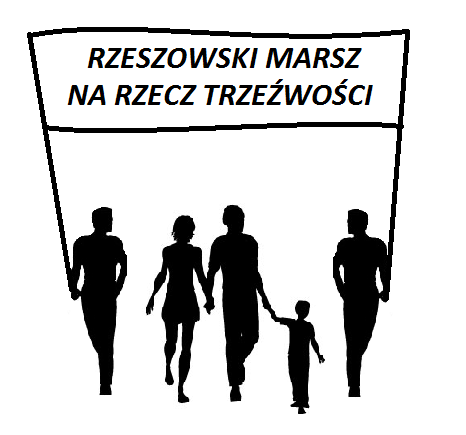 29 sierpnia 2016r.  Rozpoczęcie Mszą św. o godz. 18.00 w kościele 
	p.w. Świętego Krzyża ul 3-go Maja w Rzeszowie.Wyjście spod kościoła ok. godz. 19.00  i przejście na Rynek Rzeszowski.PATRONAT HONOROWY:
J.E. KS. BP DR  JAN WĄTROBA  ORDYNARIUSZ RZESZOWSKI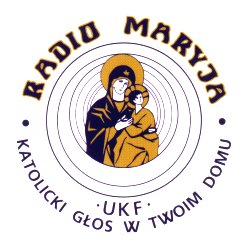 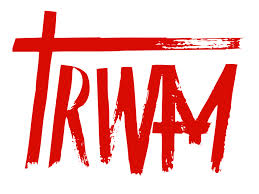 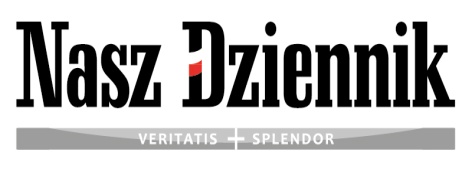 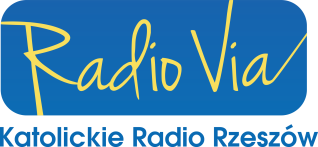 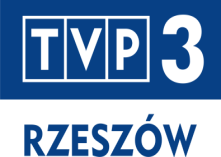 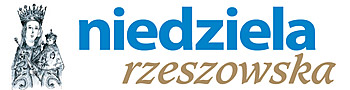 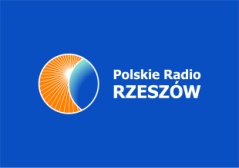 Organizacje popierające: Wolność i Miłość, Akcja Katolicka, Trzeźwa Polska, Katolickie Stowarzyszenie Młodzieży, Domowy Kościół, Ruch Czystych Serc